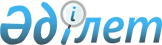 О внесении изменения в приказ Министра индустрии и инфраструктурного развития Республики Казахстан от 29 апреля 2020 года № 246 "Об утверждении Порядка проведения капитального ремонта общего имущества объекта кондоминиума"Приказ Министра промышленности и строительства Республики Казахстан от 10 ноября 2023 года № 70. Зарегистрирован в Министерстве юстиции Республики Казахстан 10 ноября 2023 года № 33627
      ПРИКАЗЫВАЮ:
      1. Внести в приказ Министра индустрии и инфраструктурного развития Республики Казахстан от 29 апреля 2020 года № 246 "Об утверждении Порядка проведения капитального ремонта общего имущества объекта кондоминиума" (зарегистрирован в Реестре государственной регистрации нормативных правовых актов под № 20536) следующее изменение:
      Порядок проведения капитального ремонта общего имущества объекта кондоминиума, утвержденный указанным приказом, изложить в новой редакции согласно приложению к настоящему приказу.
      2. Комитету по делам строительства и жилищно-коммунального хозяйства Министерства промышленности и строительства Республики Казахстан в установленном законодательством порядке обеспечить:
      1) государственную регистрацию настоящего совместного приказа в Министерстве юстиции Республики Казахстан;
      2) размещение настоящего совместного приказа на интернет-ресурсе Министерства промышленности и строительства Республики Казахстан.
      3. Контроль за исполнением настоящего совместного приказа возложить на курирующего вице-министра промышленности и строительства Республики Казахстан.
      4. Настоящий приказ вводится в действие по истечении десяти календарных дней после дня его первого официального опубликования.
      "СОГЛАСОВАН"Министерство финансовРеспублики Казахстан Порядок проведения капитального ремонта общего имущества объекта кондоминиума Глава 1. Общие положения
      1. Настоящий Порядок проведения капитального ремонта общего имущества объекта кондоминиума (далее – Порядок) разработан в соответствии с подпунктом 10-23) статьи 10-2 Закона Республики Казахстан "О жилищных отношениях" (далее – Закон).
      В Порядке используются следующие понятия:
      1) простое товарищество – не юридическое лицо, действующее на основе договора о совместной деятельности, заключаемого в соответствии с гражданским законодательством Республики Казахстан;
      2) вкладчик накоплений средств на капитальный ремонт общего имущества объекта кондоминиума – объединение собственников имущества многоквартирного жилого дома или простое товарищество многоквартирного жилого дома, заключившее с банком второго уровня договор о накоплении средств на капитальный ремонт общего имущества объекта кондоминиума, которое действует от имени собственников квартир, нежилых помещений многоквартирного жилого дома;
      3) договор о накоплении средств на капитальный ремонт общего имущества объекта кондоминиума – договор о накоплении средств на капитальный ремонт общего имущества объекта кондоминиума, заключаемый между объединением собственников имущества/простым товариществом и банком второго уровня;
      4) капитальный ремонт общего имущества объекта кондоминиума – комплекс мероприятий и работ по замене изношенных конструкций, деталей и инженерного оборудования многоквартирного жилого дома на новые или более прочные и экономичные, улучшающие эксплуатационные показатели ремонтируемых объектов, проводимых с целью восстановления ресурса многоквартирного жилого дома;
      5) расходы на капитальный ремонт общего имущества объекта кондоминиума – ежемесячные взносы собственников квартир, нежилых помещений на капитальный ремонт общего имущества объекта кондоминиума или отдельных его частей;
      6) объединение собственников имущества многоквартирного жилого дома (далее – объединение собственников имущества) – юридическое лицо, являющееся некоммерческой организацией, образованное собственниками квартир, нежилых помещений одного многоквартирного жилого дома, осуществляющее управление объектом кондоминиума, финансирующее его содержание и обеспечивающее его сохранность;
      7) возвратные средства – перечисляемые собственниками квартир, нежилых помещений денежные средства Оператору за проведенные капитальный ремонт и замену лифтов;
      8) государственный бюджет – совокупность республиканского и местного бюджетов;
      9) оператор – специализированная уполномоченная организация;
      10) информационная система централизованного сбора и хранения электронных информационных ресурсов в сфере жилищных отношений и жилищно-коммунального хозяйства (далее – ИС централизованного сбора) - это государственная информационная система, реализованная в рамках государственно – частного партнерства, обеспечивающая консолидацию электронных информационных ресурсов с объектов информатизации жилищно–коммунального хозяйства, для анализа жилищного фонда и жилищно–коммунального хозяйства, обеспечивающая осуществление государственного регулирования в сфере жилищных отношений и жилищно-коммунального хозяйства;
      11) уполномоченный орган – центральный исполнительный орган, осуществляющий руководство и межотраслевую координацию в сфере жилищных отношений и жилищно-коммунального хозяйства.
      2. В соответствии с жилищным законодательством решение о проведении капитального ремонта общего имущества объекта кондоминиума (модернизации, реконструкции, реставрации) принимается на собрании, в котором принимает участие более половины от общего числа собственников квартир, нежилых помещений. Решение принимается при согласии большинства от общего числа собственников квартир, нежилых помещений.
      Принятые собранием решения, оформленные протоколом, являются документом при рассмотрении спорных и иных вопросов в суде.
      3. Собственники квартир, нежилых помещений многоквартирного жилого дома при принятии решения о проведении капитального ремонта общего имущества объекта кондоминиума (модернизации, реконструкции, реставрации) или отдельных его частей, принимают на собрании следующие решения:
      1) об утверждении сметы расходов на проведение капитального ремонта общего имущества объекта кондоминиума или отдельных его частей;
      2) о принятии решения о расходовании денег, накопленных на сберегательном счете
      3) о согласовании проектно-сметной документации на ремонт общего имущества объекта кондоминиума;
      4) о сроках проведения капитального ремонта общего имущества объекта кондоминиума.
      4. Местные исполнительные органы при наличии средств местного бюджета осуществляют организацию и финансирование капитального ремонта многоквартирных жилых домов и ремонт (замену) лифтов с условием обеспечения возвратности средств собственниками квартир, нежилых помещений на основании решения собрания.
      5. Местные исполнительные органы при наличии средств местного бюджета осуществляют организацию и финансирование капитального ремонта фасадов, кровли многоквартирных жилых домов, направленных на придание единого архитектурного облика населенному пункту.
      6. Суммы, возвращенные собственниками квартир, нежилых помещений, Оператор использует для проведения капитального ремонта общего имущества и ремонт (замену) лифтов в других объектах кондоминиума с условием обеспечения возвратности. Глава 2. Порядок организации капитального ремонта общего имущества объекта кондоминиума председателем объединения собственников имущества, доверенным лицом простого товарищества
      7. Для накопления денег на капитальный ремонт общего имущества объекта кондоминиума председатель объединения собственников имущества либо доверенное лицо простого товарищества открывает сберегательный счет для накопления денег на капитальный ремонт общего имущества объекта кондоминиума в одном из банков второго уровня. 
      8. Собственник квартиры, нежилого помещения для накопления денег на проведение капитального ремонта общего имущества объекта кондоминиума ежемесячно перечисляет на сберегательный счет деньги в размере не менее 0,005-кратного месячного расчетного показателя, установленного на соответствующий финансовый год законом о республиканском бюджете, в расчете на один квадратный метр полезной площади принадлежащих ему квартиры, нежилого помещения.
      9. Собственники квартир, нежилых помещений принимают решение на собрании об установлении взноса на капитальный ремонт в размере, превышающем размер взноса на капитальный ремонт общего имущества объекта кондоминиума, предусмотренного жилищным законодательством.
      При этом, собрание правомочно принимать решение при наличии более половины от общего числа собственников квартир, нежилых помещений.
      Решение принимается при согласии большинства от общего числа собственников квартир, нежилых помещений.
      10. Объединение собственников имущества или простое товарищество предоставляет в банк второго уровня, в котором открыт сберегательный счет, информацию по каждой квартире, нежилому помещению с указанием номера и полезной площади, а также размера ежемесячного взноса по каждой квартире, нежилому помещению. 
      11. При переходе права собственности на квартиру, нежилое помещение в многоквартирном жилом доме денежные средства, накопленные прежним собственником квартиры, нежилого помещения на сберегательном счете, засчитываются за новым собственником квартиры, нежилого помещения.
      12. Собственник квартиры, нежилого помещения не требуют возврата/выделения своей доли денежных средств, находящихся на сберегательном счете в банках второго уровня.
      13. При переходе права собственности на квартиру, нежилое помещение в многоквартирном жилом доме, продавец погашает всю сумму задолженности по взносам на капитальный ремонт (при наличии). 
      14. При непогашении собственником квартиры, нежилого помещения задолженности после установленной даты платежа председатель объединения собственников имущества или доверенное лицо простого товарищества в соответствии с уставом объединения собственников имущества, договором простого товарищества или решением собрания обращается к нотариусу или в суд о принудительном взыскании задолженности.
      Каждый собственник квартиры, нежилого помещения, оплачивающий взносы на капитальный ремонт общего имущества объекта кондоминиума, получает информацию о накопленных деньгах на принадлежащие ему квартиру, нежилое помещение. 
      15. По сберегательным счетам ведется автоматизированный учет денег с разбивкой по каждой квартире, нежилому помещению, а также на постоянной основе размещается информация по сберегательному счету в порядке, определенном приказом исполняющего обязанности Министра индустрии и инфраструктурного развития Республики Казахстан от 30 марта 2020 года № 164 "Об утверждении форм ежемесячного и годового отчетов по управлению объектом кондоминиума и содержанию общего имущества объекта кондоминиума" (зарегистрирован в Реестре государственной регистрации нормативных правовых актов под № 20247).
      16. Объединение собственников имущества или простое товарищество самостоятельно ведут учет поступающих денег с разбивкой по каждой квартире, нежилому помещению и предоставляют информацию о накоплении денег на капитальный ремонт общего имущества объекта кондоминиума по запросу собственника квартиры, нежилого помещения в бумажном виде либо в виде электронного документа, размещенного на общедоступном интернет ресурсе, с соблюдением требований законодательных актов Республики Казахстан к порядку раскрытия банковской и иной охраняемой законом тайны.
      17. Выбор подрядной организации для проведения капитального ремонта общего имущества объекта кондоминиума осуществляет совет дома.
      18. Денежные средства на капитальный ремонт общего имущества объекта кондоминиума используются только на цели капитального ремонта общего имущества объекта кондоминиума и не могут являться предметом залога по обязательствам собственников квартир, нежилых помещений, за исключением договоров на капитальный ремонт общего имущества объекта кондоминиума. Расходование денег, накопленных на сберегательном счете, осуществляется только по решению собрания.
      19. Совет дома осуществляет мониторинг целевого расходования денег на капитальный ремонт общего имущества объекта кондоминиума.
      20. Расходование объединением собственников имущества, простым товариществом денег со сберегательного счета осуществляется только в безналичном порядке на основании надлежащим образом оформленных договоров/контрактов/соглашений/счет-фактур/инвойсов/счетов на приобретение товаров/работ/услуг.
      По завершению капитального ремонта общего имущества объекта кондоминиума оформляется акт целевого использования денег, накопленных на сберегательном счете, подписанный председателем объединения собственников имущества, доверительным лицом простого товарищества, членами совета дома, к которому прилагаются акт выполненных работ по капитальному ремонту общего имущества объекта кондоминиума, реестр платежей с указанием суммы и даты оплаты, наименования и реквизитов первичных бухгалтерских документов, подтверждающих факт оплаты и получения товаров/работ/услуг (заявления на перевод в иностранной валюте, квитанции к приходному кассовому ордеру, фискальные чеки, товарные чеки, акты приема-передачи, накладные, грузовые таможенные деклараций).
      21. Фактические затраты на произведенный капитальный ремонт возмещаются всеми собственниками квартир, нежилых помещений соразмерно их долям в общем имуществе объекта кондоминиума.
      22. При признании многоквартирного жилого дома аварийным и подлежащим сносу собственники квартир, нежилых помещений, проживающих в данном многоквартирном жилом доме по решению собственников квартир, нежилого помещения не накапливают денежные средства на сберегательном счете на капитальный ремонт. Глава 3. Порядок организации проведения капитального ремонта общего имущества объекта кондоминиума за счет средств государственного бюджета, в том числе выделенного в виде бюджетного кредита
      23. Для обеспечения безопасных условий проживания граждан местные исполнительные органы районов, городов областного значения, городов республиканского значения и столицы организуют проведение технического обследования общего имущества объекта кондоминиума с целью выявления аварийного жилья, подлежащего сносу или капитальному ремонту.
      Для учета функционирующих многоквартирных жилых домов местные исполнительные органы районов, городов областного значения, городов республиканского значения и столицы проводят инвентаризацию жилищного фонда с заполнением итоговых сведений в ИС централизованного сбора.
      Для формирования перечня многоквартирных жилых домов, подлежащих капитальному ремонту за счет государственного бюджета местные исполнительные органы районов, городов областного значения, городов республиканского значения и столицы инициируют собрание собственников квартир, нежилых помещений.
      Собственники квартир, нежилых помещений в многоквартирном жилом доме принимают решение на собрании об участии в проведении капитального ремонта общего имущества объекта кондоминиума, ремонта (замены) лифтов за счет государственного бюджета, в том числе выделенного в виде бюджетного кредита по следующим вопросам:
      1) об участии в проведении капитального ремонта общего имущества объекта кондоминиума, ремонта (замены) лифтов за счет государственного бюджета, в том числе выделенного в виде бюджетного кредита;
      2) об утверждении суммы расходов на капитальный ремонт общего имущества объекта кондоминиума, ремонт (замену) лифтов общего имущества объекта кондоминиума, возлагаемую на каждую квартиру, нежилое помещение, которая определяется отношением полезной площади жилых и (или) нежилых площадей, находящихся в индивидуальной (раздельной) собственности, к сумме полезных площадей всех жилых и нежилых помещений, находящихся в данном объекте кондоминиума.
      3) о сроке возврата средств собственниками квартир, нежилых помещений от 7 до 15 лет. 
      При этом, собрание правомочно принимать решение при наличии более половины от общего числа собственников квартир, нежилых помещений. Решение принимается при согласии большинства от общего числа собственников квартир, нежилых помещений. 
      Лист голосования (список проголосовавших собственников квартир, нежилых помещений) с указанием фамилии, имени, отчества (при наличии) и иных персональных данных, номеров квартир, нежилых помещений оформляется согласно жилищному законодательству, а также Расчет суммы расходов на капитальный ремонт общего имущества объекта кондоминиума, возлагаемой на каждую квартиру, нежилое помещение в соответствии с долей в общем имуществе объекта кондоминиума, принадлежащей собственнику, которая оформляется согласно приложению к настоящему Порядку и является неотъемлемыми частями протокола собрания, прошивается, нумеруется.
      24. При согласии собственников квартир, нежилых помещений местные исполнительные органы районов, городов областного значения, городов республиканского значения и столицы включают в перечень многоквартирных жилых домов, требующих проведения капитального ремонта за счет бюджетных средств, обеспечивают организацию технического обследования общего имущества объекта кондоминиума и проводят конкурс на определение проектной организации, и изготовление проектно-сметной документации на капитальный ремонт общего имущества объекта кондоминиума за счет средств местного бюджета. 
      При этом без проведения конкурса допускается определение собственниками квартир, нежилых помещений проектной организации по разработке проектно-сметной документации для проведения капитального ремонта за счет возвратных средств Оператора
      При разработке проектно-сметной документации для проведения капитального ремонта за счет бюджетного кредита заказчик не предусматривает расходы на капитальный ремонт фасадов, кровли многоквартирных жилых домов, направленных на придание единого архитектурного облика населенному пункту.
      25. Местные исполнительные органы проводят капитальный ремонт общего имущества объекта кондоминиума за счет государственного бюджета либо бюджетного кредита.
      26. Местные исполнительные органы областей, городов республиканского значения, столицы для получения бюджетного кредита, подписывают кредитный договор с центральным уполномоченным органом по исполнению бюджета, предоставляющим бюджетный кредит и администратором бюджетной программы.
      27. Соответствующие структурные подразделения местного исполнительного органа областей, городов республиканского значения, столицы при получении бюджетного кредита заключают кредитный договор с местными исполнительными органами районов, городов областного значения для проведения капитального ремонта многоквартирных жилых домов и Оператором.
      28. Местный исполнительный орган обеспечивает финансирование содержания Оператора за счет средств местного бюджета.
      29. При выделении средств на проведение капитального ремонта многоквартирных жилых домов за счет средств бюджета через механизм бюджетного кредитования, местные исполнительные органы будут определены заемщиками, конечными заемщиками будут являться собственники квартир, нежилых помещений.
      30. Проведение капитального ремонта многоквартирного жилого дома осуществляется Оператором с привлечением подрядной организации и организации по техническому надзору, выбранными Советом дома в соответствии с настоящим Порядком.
      Привлечение подрядной организации осуществляется посредством ИС централизованного сбора.
      Подрядная организация несет расходы за использование ИС централизованного сбора.
      31. Для проведения капитального ремонта к подрядной организации предъявляются следующие квалификационные требования:
      1) наличие лицензии на право проведения работ по капитальному ремонту не ниже III категории, а для замены лифтового оборудования соответствующей аттестации юридических лиц на право проведения работ по замене и установке лифтового оборудования;
      2) отсутствие налоговой задолженности;
      3) отсутствие статуса должника в едином реестре должников.
      32. Оператор до начала работ проведения капитального ремонта заключает трехсторонний договор на выполнение капитального ремонта с председателем объединения собственников имущества либо доверенным лицом простого товарищества и подрядной организацией в ИС централизованного сбора.
      Подрядная организация выполняет работы по капитальному ремонту общего имущества объекта кондоминиума, ремонта (замену) лифтов в строгом соответствии с договором.
      33. Расчет сумм возврата средств за проведенный капитальный ремонт, ремонт (замену) лифтов определяется на основании технических характеристик, квартир, нежилых помещений в соответствии с долей в общем имуществе объекта кондоминиума.
      34. Капитальный ремонт общего имущества объекта кондоминиума проводится в соответствии с требованиями государственных нормативов в области архитектуры, градостроительства и строительства утвержденных, согласно статье 28 Закона Республики Казахстан "Об архитектурной, градостроительной и строительной деятельности в Республике Казахстан".
      35. Работы по капитальному ремонту общего имущества предусматривают:
      1) минимальный вид работ – это ремонт кровли, подъезда и подвала жилого дома с установкой автоматизированной системы регулирования теплопотребления и общедомовых приборов учета тепловой энергии, а также создание с учетом технической возможности здания доступной среды для маломобильных групп населения;
      2) максимальный вид работ – это ремонт кровли, подъезда, подвала, фасада, ремонт (замена) лифтового оборудования (при наличии) с обязательной установкой автоматизированной системы регулирования теплопотребления и общедомовых приборов учета тепловой энергии, установкой/переоборудованием общедомовых инженерных сетей и систем пожарной безопасности, а также создание с учетом технической возможности здания доступной среды для маломобильных групп населения.
      Исключением из вышеизложенного является проведение ремонта (замены) лифтового оборудования (при наличии), подвала (включая инженерные сети), а также отдельные виды работ принятые на собрании собственников квартир, нежилых помещений.
      36. При осуществлении организации и финансировании замены (ремонта) лифта одного из подъездов многоквартирного жилого дома за счет бюджетных средств с условием обеспечения возвратности средств собственниками квартир и нежилых помещений собственники квартир, нежилых помещений данного подъезда многоквартирного жилого дома принимают решение о замене (ремонте) лифта в данном подъезде многоквартирного жилого дома при наличии согласия более двух третей от общего числа собственников квартир, нежилых помещений данного подъезда многоквартирного жилого дома с оформлением соответствующего протокола. 
      Оплата расходов по замене (ремонту) лифта осуществляется собственниками квартир, нежилых помещений данного подъезда многоквартирного жилого дома.
      37. Оператор осуществляет мониторинг и контроль проведения капитального ремонта общего имущества объекта кондоминиума и замены (ремонту) лифта подрядной организацией, заключение договоров на выполнение авторского, технического надзора и разработки проектно-сметной документации.
      38. Оператор, председатель объединения собственников имущества, доверенное лицо простого товарищества, совет дома контролируют качество и сроки выполнения капитального ремонта общего имущества объекта кондоминиума подрядными организациями, а также соответствие таких услуг, работ требованиям проектной документации.
      39. Председатель объединения собственников имущества, доверенное лицо простого товарищества, совет дома при обнаружении недостатков, допущенных в ходе проведения капитального ремонта обращаются в подрядную организацию, а также Оператору либо в местные исполнительные органы для устранения выявленных недостатков. 
      40. В приемке и вводе эксплуатации многоквартирного жилого дома по капитальному ремонту принимают участие Оператор, подрядная организация, технический надзор, авторский надзор, а также совет дома, председатель объединения собственников имущества или доверенное лицо простого товарищества.
      Акт выполненных работ по капитальному ремонту общего имущества объекта кондоминиума (по формам Р – 1, 3 – КС) подписывается в ИС централизованного сбора.
      41. Собственники квартир, нежилых помещений после подписания акта-приемки выполненных работ обеспечивают полное погашение суммы бюджетных средств, в том числе выделенных в виде бюджетного кредита. 
      Возврат бюджетных средств, в том числе выделенных в виде бюджетного кредита обеспечивается собственниками квартир, нежилых помещений путем полного погашения суммы согласно Расчету прилагаемому к протоколу собрания.
      42. При переходе права собственности на квартиру, нежилое помещение в многоквартирном жилом доме, продавец погашает образовавшуюся сумму задолженности ежемесячных платежей по денежным средствам, выделенным из государственного бюджета, в том числе выделенных в виде бюджетного кредита на момент реализации квартиры, нежилого помещения за капитальный ремонт.
      43. Малообеспеченным семьям (гражданам) за счет средств местного бюджета будет оказана жилищная помощь для оплаты расходов на содержание общего имущества объекта кондоминиума, в том числе за капитальный ремонт в соответствии с Правилами предоставления жилищной помощи, утверждаемыми согласно подпункта 9–1) статьи 10–2 Закона.
      44. Оператор обеспечивает мониторинг и контроль возврата средств, выделенных из государственного бюджета, в том числе выделенных в виде бюджетного кредита.
      45. При непогашении собственником квартиры, нежилого помещения задолженности по капитальному ремонту, ремонту (замене) лифтов после установленной даты платежа оператор обращается к нотариусу или в суд о принудительном взыскании задолженности за проведенный капитальный ремонт. Расчет суммы расходов на капитальный ремонт общего имущества объекта кондоминиума, возлагаемой на каждую квартиру, нежилое помещение
      "____"_______ 20____ годаМестонахождение многоквартирного жилого дома (далее – МЖД):адрес:____________________________________________________Общая площадь МЖД _______ м2Полезная площадь МЖД ______ м2Общая сумма на капитальный ремонт общего имущества объектакондоминиума ____________ тенге;Срок возврата _____________ месяцев.
      * Общая сумма на капитальный ремонт общего имущества объекта кондоминиума/Полезная площадь МЖД = 1 м2 МЖДПолезная площадь квартиры х на 1 м2 МЖД = Сумма расходов на квартиру, всего в тенге** Сумма расходов на квартиру/срок возврата = ежемесячно, тенге
					© 2012. РГП на ПХВ «Институт законодательства и правовой информации Республики Казахстан» Министерства юстиции Республики Казахстан
				
      Министр промышленностии строительстваРеспублики Казахстан

К. Шарлапаев
Приложение к приказу
Министра промышленности
и строительства
Республики Казахстан
от 10 ноября 2023 года № 70Утвержден приказом
Министра индустрии
и инфраструктурного развития
Республики Казахстан
от 29 апреля 2020 года № 246Приложение
к Порядку проведения
капитального ремонта общего
имущества объекта
кондоминиума
№
Фамилия, имя, отчество (при его наличии)
Квартира
Квартира
Сумма расходов на квартиру всего, тенге*
Из них ежемесячно, тенге**
Нежилое помещение
Нежилое помещение
Сумма расходов на нежилое помещение, всего, тенге
Из них ежемесячно, тенге
№
Фамилия, имя, отчество (при его наличии)
№
Полезная площадь, м2
Сумма расходов на квартиру всего, тенге*
Из них ежемесячно, тенге**
№ 
Общая площадь, м2
Сумма расходов на нежилое помещение, всего, тенге
Из них ежемесячно, тенге
1.
2.
3.